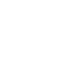          НОВООДЕСЬКА МІСЬКА РАДАМИКОЛАЇВСЬКОГО РАЙОНУ МИКОЛАЇВСЬКОЇ ОБЛАСТІ                        ВИКОНАВЧИЙ КОМІТЕТ               Р І Ш Е Н Н Я18 березня 2021 року                      м. Нова Одеса                                         № 38Про затвердження видів безоплатних робіт для відбування в 2021 році покарання у вигляді громадських робітКеруючись статтею 40 Закону України «Про місцеве самоврядування в Україні», статтею 39 Кримінально-виконавчого кодексу України та статтями 301 та 3213 Кодексу України про адміністративні правопорушення, виконавчий комітет міської радиВИРІШИВ:1. Затвердити перелік видів безоплатних робіт для відбування покарання засудженими та притягненими до адміністративної відповідальності у вигляді громадських робіт на території Новоодеської міської ради в 2021 році (додаток 1). 2. Керівникам комунальних підприємств та установ міста, в яких в 2021 році засуджені та притягнені до адміністративної відповідальності відбуватимуть покарання у вигляді громадських робіт (додаток 2), забезпечити виконання передбачених частиною 1 статті 39 Кримінально-виконавчого кодексу України обов’язків власника підприємства, установи, організації або уповноваженого ним органу за місцем відбування порушником громадських робіт, а саме :- погодження з уповноваженим органом з питань пробації переліку об'єктів, на яких засуджені та притягнені до адміністративної відповідальності відбувають громадські роботи, та видів цих робіт;- контроль за виконанням засудженими та притягненими до адміністративної відповідальності визначених для них робіт та дотриманням правил техніки безпеки;- своєчасне повідомлення уповноваженого органу з питань пробації про ухилення засудженого та притягненого до адміністративної відповідальності від відбування покарання та переведення його на інше місце роботи, появу на роботі в нетверезому стані, у стані наркотичного або токсичного сп'яніння, порушення громадського порядку;- ведення обліку та щомісячне інформування уповноваженого органу з питань пробації про кількість відпрацьованих засудженим та притягненими до адміністративної відповідальності годин і його ставлення до праці.3. Визнати таким, що втратило чинність рішення виконавчого комітету від 15 січня 2020 року № 4.4. Контроль за виконанням рішення покласти на заступника міського голови Ігора Журбу.Міський голова         	                                 		         Олександр ПОЛЯКОВ                                                                                                                                                                                                                                            Додаток 1                                                                                               до рішення виконавчого комітету								18.03.2021 року № 38П Е Р Е Л І Квидів безоплатних робіт для відбування покарання засудженими та притягненими до адміністративної відповідальності у вигляді громадських робіт на території Новоодеської міської ради в 2021 році1. Прибирання прибудинкових територій, парків, скверів, вулиць  міста та сел., що ввійшли до Новоодеської міської територіальної громади (КП «Правопорядок»)2. Просапка та скопування клумб, прибирання приміщень, підсобні кухонні роботи та роботи з благоустрою (ЗДО міста та сіл).3. Розчистка водопровідних колодязів від побутового сміття, землі, піску. (КП «Новоодеський міський водоканал», КП «Прибузьке»).4. Підсобні будівельні роботи по ремонту будівель та споруд підприємств та установ комунальної власності (побілка, фарбування, прочистка каналізації, інші ремонтні роботи). (КП «Новоодеський міський водоканал», КП «Прибузьке», КП «Правопорядок», ЗДО міста та сіл).5. Розчистка зелених насаджень, косіння та загрібання трави і сміття на території міста (КП «Правопорядок», КП «Прибузьке»).6. Благоустрій територій біля пам’ятників міста, міських та сільських кладовищ ( КП «Правопорядок»).7. Інші роботи з благоустрою населених пунктів, які виникають внаслідок погодних умов (КП «Новоодеський міський водоканал», КП «Прибузьке», КП «Правопорядок»).                                                                                              Додаток 2								до рішення виконавчого комітету							            18.03.2021 року № 38П Е Р Е Л І Ккомунальних підприємств та установ міста, в яких в 2021 році засуджені та притягнені до адміністративної відповідальності відбуватимуть покарання у вигляді громадських робіт на території Новоодеської міської ради- КП «Новоодеський міський водоканал»,- КП «Правопорядок»,- КП «Прибузьке»,- Новоодеський ЗДО № 1, ясла – садок Новоодеської міської ради,- Новоодеський ЗДО № 2, ясла – садок Новоодеської міської ради,- Новоодеський ЗДО № 3, ясла – садок Новоодеської міської ради,- Новоодеський ЗДО № 4, ясла – садок Новоодеської міської ради, - Новоодеський ЗДО № 5, ясла – садок Новоодеської міської ради,- Димівський ЗДО, сад Новоодеської міської ради,- Дільничний ЗДО, сад Новоодеської міської ради,- Михайлівський ЗДО, сад Новоодеської міської ради,- Навосафронівський ЗДО, сад Новоодеської міської ради,- Озернянський ЗДО, сад Новоодеської міської ради,- Підлісненський ЗДО, сад Новоодеської міької ради,- Троїцький ЗДО, сад Новоодеської міської ради.